Праздник «Знатоки сказок А.С. Пушкина»(июнь 2016)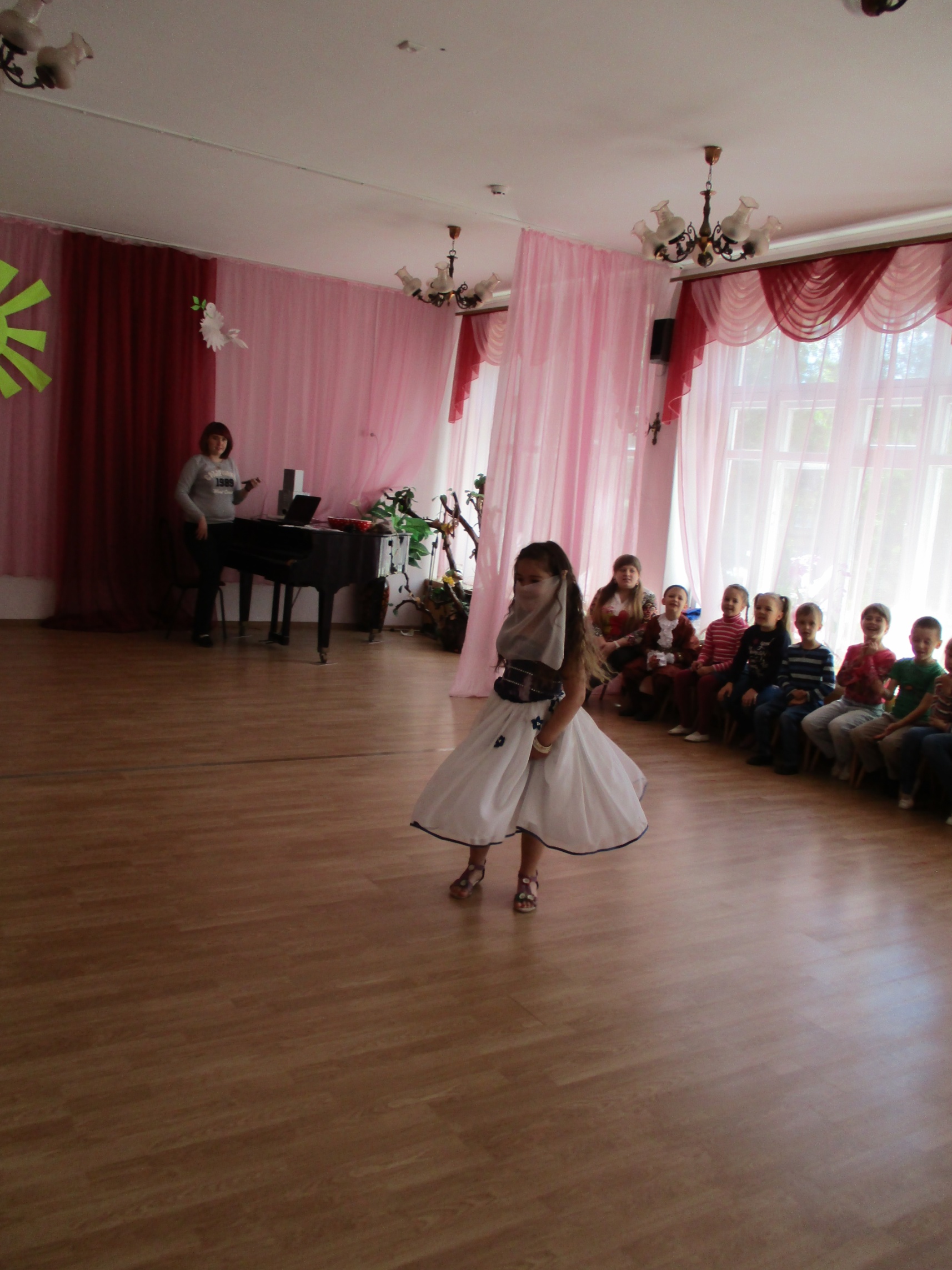 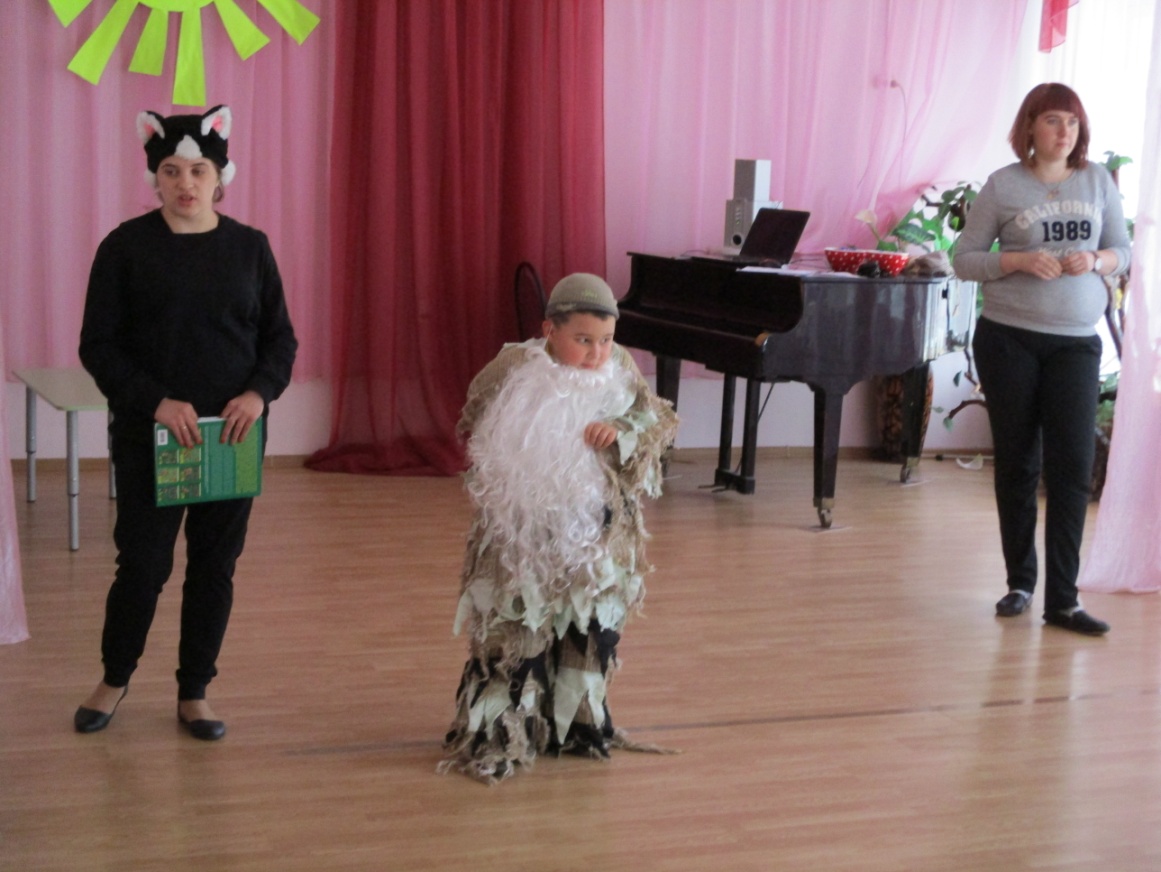 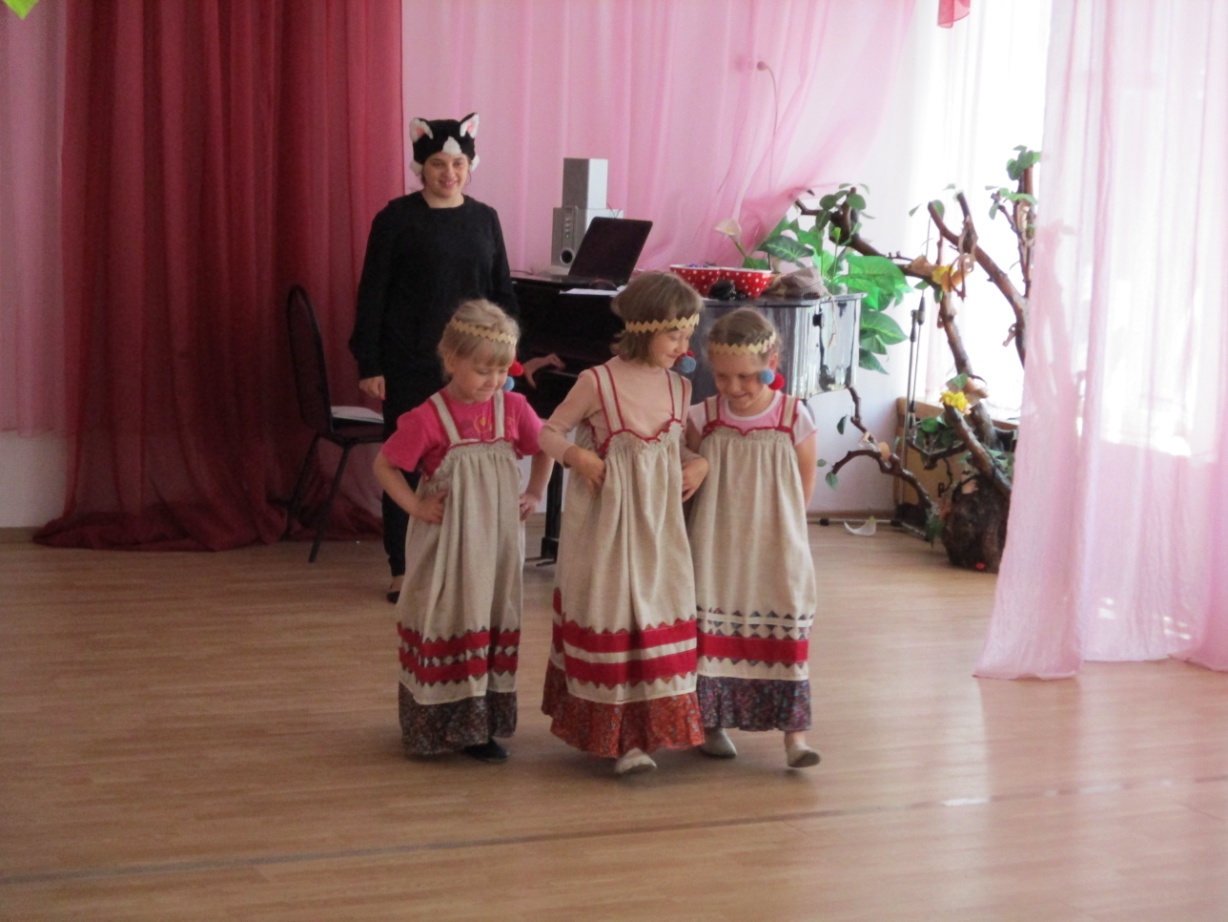 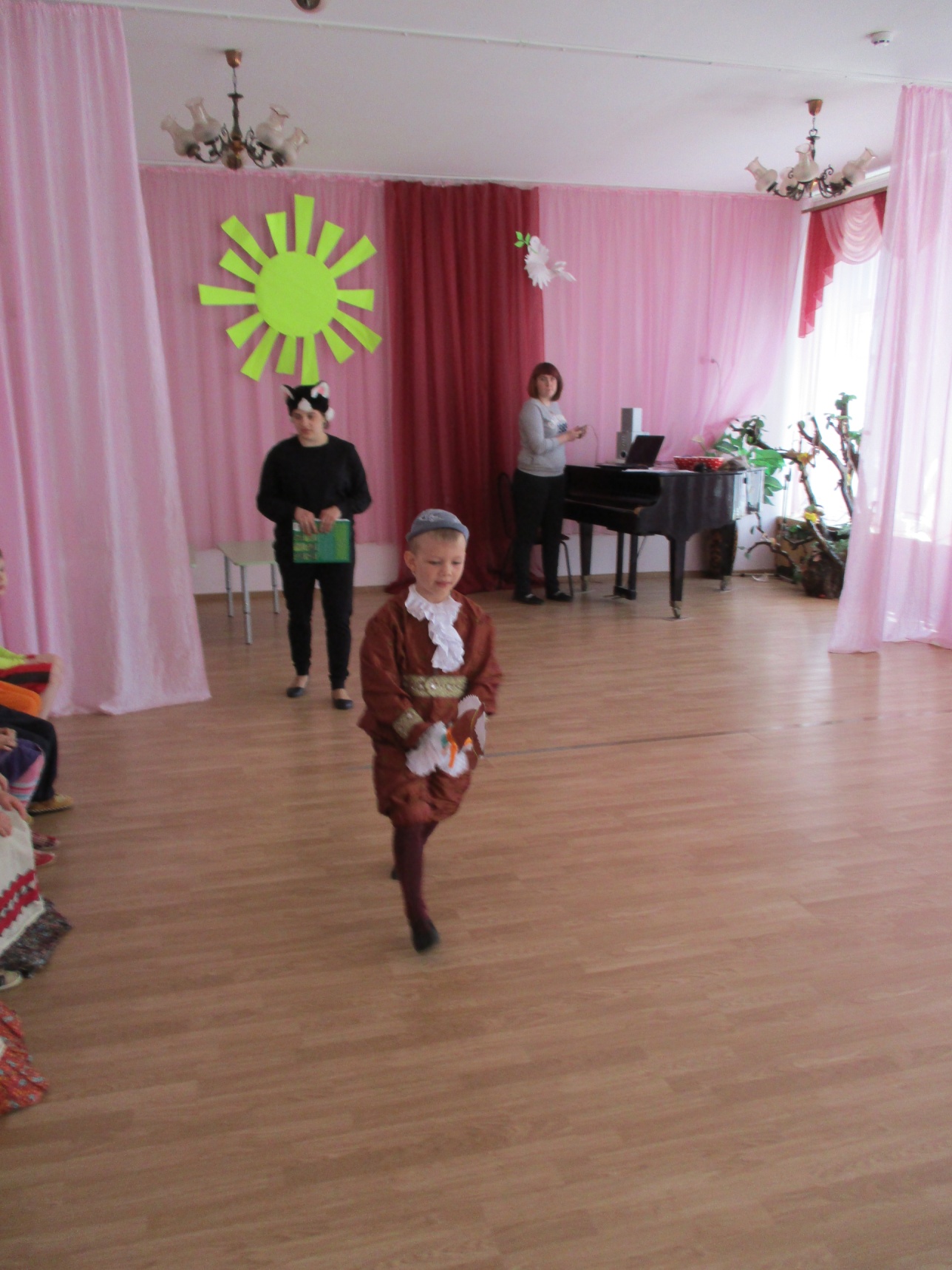 